МЭРИЯ ГОРОДА МАГАДАНАпл. Горького, . Магадан, 685000 тел. 8 (4132) 62-50-47, факс 8 (4132) 62-49-40http://www.magadangorod.ru, e-mail: meria@magadangorod.ruИНФОРМАЦИОННАЯ СПРАВКАНа территории муниципального образования «Город Магадан» в 2019 году проведено 12 заседаний межведомственной комиссии по рассмотрению вопросов легализации объектов налогообложения при мэрии города Магадана, на которые приглашены 235 налогоплательщиков, имеющих задолженность перед бюджетом муниципального образования «Город Магадан», а также задолженность по страховым взносам на обязательное пенсионное страхование и обязательное медицинское страхование. В результате работы установлено, что 20 организаций и одно физическое лицо (предприниматель) не значатся по адресам, зарегистрированным в Межрайонной ИФНС России № 1 по Магаданской области.           В ходе работы комиссии 40 юридических лиц и 67 физических лиц (предпринимателей) погасили задолженность по оплате налогов, а также страховых взносов на обязательное пенсионное и медицинское страхование в полном объеме, еще 16 юридических лиц и 26 физических лиц (предпринимателей) погасили задолженность частично. Общая сумма задолженности, рассмотренная на заседаниях комиссии:1)  по налогам перед бюджетом муниципального образования «Город Магадан» в размере 59 948,8 тыс. рублей, в том числе:- 36004,6 тыс. рублей по 92 юридическим лицам, в том числе задолженность реальная к взысканию – 33330,6 тыс. рублей;-  23944,2 тыс. рублей по 143 физическим лицам (предпринимателям), в том числе задолженность реальная к взысканию – 22656,7 тыс. рублей.Задолженность перед бюджетом муниципального образования «Город Магадан» снижена на сумму 36296,8 тыс. рублей или 65% от суммы задолженности реальной к взысканию. 2) по страховым взносам на обязательное пенсионное страхование и обязательное медицинское страхование в размере 43593,5 тыс. рублей, в том числе:- 39561,9 тыс. рублей по 79 юридическим лицам, в том числе задолженность реальная к взысканию – 36010,9 тыс. рублей;-  4031,6 тыс. рублей по 67 физическим лицам (предпринимателям), в том числе задолженность реальная к взысканию – 4025,7 тыс. рублей.Задолженность по страховым взносам снижена на 21145,0 тыс. рублей или 53% от суммы задолженности реальной к взысканию. О деятельности межведомственной комиссии по рассмотрению вопросов легализации объектов налогообложения при мэрии города Магадана в 2019 годуЗаместитель мэра города Магадана     В.Ю. Троицкий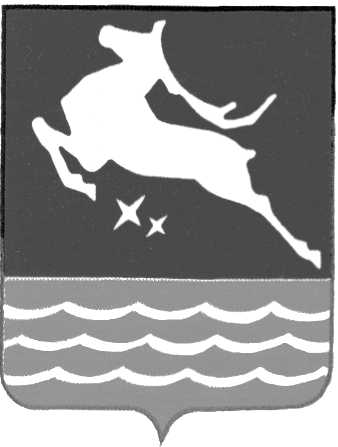 